Support Rotarians in Keeping Homeless Warm This WinterThe Service Committee of Rotary Club of Capitol Hill is sponsoring two coat drives this winter to benefit homeless men and women serviced by Pathforward. We will gladly pick up used, or new men’s and women’s coats from November 20 through December 18.  The Club will begin another coat drive beginning on MLK Day 2022, Monday, January 17 for another 4 weeks ending on February 13 (for coats you may find that you are not using). Hyperthermia season is active from mid-October through March, and Pathforward accepts coats throughout this entire period. To have a coat picked up in the DC metro region, email Lili at bachelder@gmail.com .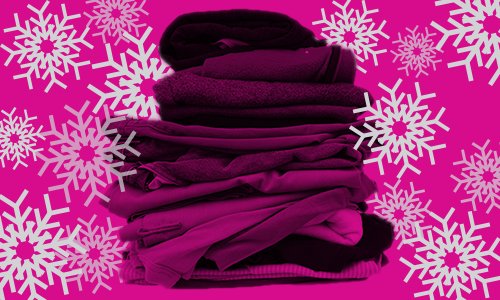 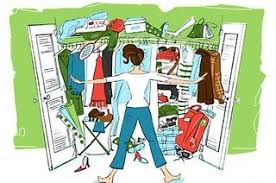 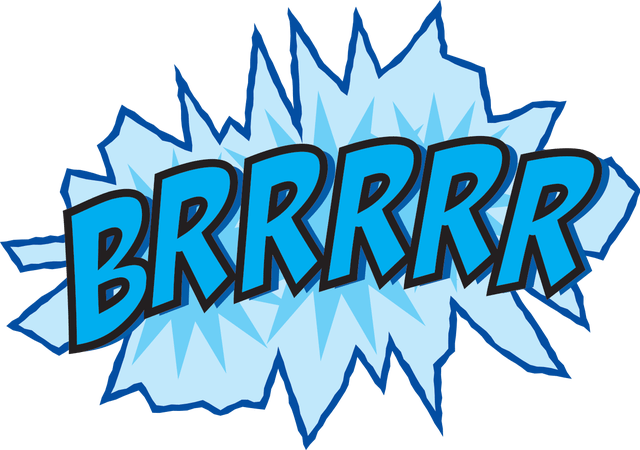 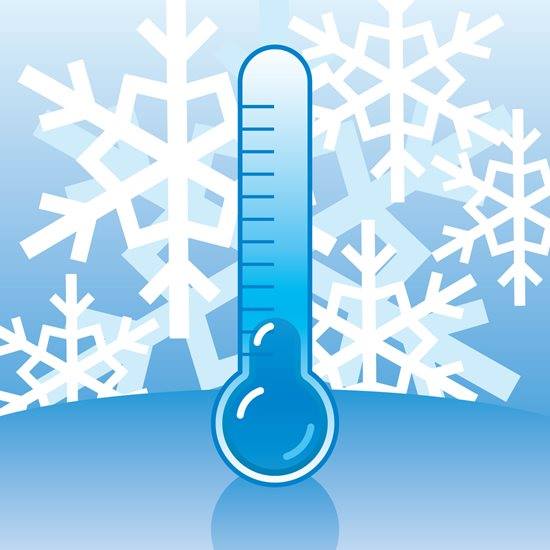 